CompanyE-MART INC.RepresentativeGang,Hui SeokIndustryRetail Sale in Other Non-Specialized Large StoresInitial Public Offering (IPO)Listed CompanyBusiness scaleConglomerateAddress377, Ttukseom-ro Seongdong-gu Seoul ProductsGrapes, shoes, shrimp,Grapes,Sports footwear,shrimps,prawnsHS Code080610,640299,030617The number of employees25466Tel / Fax02-380-5678 / 02-380-9339Websitehttp://www.emartcompany.com Key Performance Indicators
(Unit, One thousand ￦)Total AssetsTotal liabilitiesTotal CapitalNet profitSales figuresBusiness profits2019.12.312018.12.312017.12.312016.12.312015.12.31Settlement date010BTop3 MarketsAsia > China
North America > The United States of America
Asia > ThailandImport volumeOver $100 millionCompanySHINSEGAE FOOD INC.RepresentativeKim,Woon Ah/Seong,Yeol GiIndustryCafeteriasInitial Public Offering (IPO)Listed CompanyBusiness scaleConglomerateAddress56, Seongsuil-ro Seongdong-gu Seoul ProductsProviding meals of a group, The food service, Distribution of food and materialHS Code020230,080510,020220The number of employees3988Tel / Fax02-3397-6000 / 02-3397-6199Websitehttp://www.shinsegaefood.com Key Performance Indicators
(Unit, One thousand ￦)Total AssetsTotal liabilitiesTotal CapitalNet profitSales figuresBusiness profits2019.12.312018.12.312017.12.312016.12.312015.12.31Settlement date0500M1B1.5BTop3 MarketsNorth America > The United States of America
Oceania > Australia
Europe > NorwayImport volumeOver $100 millionCompanyDongsuh Companies Inc.RepresentativeKim,Jong WonIndustryWholesale of Other Prepared FoodInitial Public Offering (IPO)Listed CompanyBusiness scaleHigh Potential leading EnterprisesAddress324, Dongmak-ro Mapo-gu Seoul ProductsEdible oil and fat,PackingHS Code151319,080232,170490The number of employees269Tel / Fax02-701-5050 / 02-716-7730Websitehttp://www.dongsuh.com Key Performance Indicators
(Unit, One thousand ￦)Total AssetsTotal liabilitiesTotal CapitalNet profitSales figuresBusiness profits2019.12.312018.12.312017.12.312016.12.312015.12.31Settlement date0500M1B1.5BTop3 MarketsNorth America > The United States of America
Asia > Indonesia
Asia > ThailandImport volumeOver $100 millionCompanyJinwon Trading Co.,Ltd.RepresentativeO,Chang HwaIndustryWholesale of Fruit and VegetablesInitial Public Offering (IPO)External auditingBusiness scaleHigh Potential leading EnterprisesAddress40, Balsan-ro Gangseo-gu Seoul ProductsOranges, Grapes, Lemon,Oranges, Grapes, Lemons,Citrus limon, Citrus limonum,fruits,vegetabelsHS Code080510,080610,080550The number of employees118Tel / Fax02-715-0711 / 02-715-0712WebsiteKey Performance Indicators
(Unit, One thousand ￦)Total AssetsTotal liabilitiesTotal CapitalNet profitSales figuresBusiness profits2019.12.312018.12.312017.12.312016.12.312015.12.31Settlement date0200MTop3 MarketsNorth America > The United States of America
Asia > Philippines
Latin America > ChileImport volumeOver $100 millionCompanyDole Korea Ltd.RepresentativeRichard Wayne TomanIndustryWholesale of Fruit and VegetablesInitial Public Offering (IPO)GeneralBusiness scalesmall and medium-size enterprises(SMEs)Address511, Yeongdong-daero Gangnam-gu Seoul Productspineapples,oranges,grapesHS Code080430,080510,080610The number of employees93Tel / Fax02-2040-3872 / 02-3412-0131Websitehttp://www.dole.co.kr Key Performance Indicators
(Unit, One thousand ￦)Total AssetsTotal liabilitiesTotal CapitalNet profitSales figuresBusiness profits2018.03.312017.03.312016.03.312015.12.312014.12.31Settlement date0200M400MTop3 MarketsAsia > Philippines
North America > The United States of America
Latin America > PeruImport volumeOver $100 millionCompanySUMIFRU KOREA CORPORATIONRepresentativePark,Dae SungIndustryWholesale of Fruit and VegetablesInitial Public Offering (IPO)External auditingBusiness scaleHigh Potential leading EnterprisesAddress22, Teheran-ro 87-gil Gangnam-gu Seoul ProductsPineapples, steel structure, stationery, pineapples,vegetables, doors,windows,frames,thresholds for doors,office supplies,fruits(bananas, pineapples),vegetables,character product wholesale,trade,e-commerce,mobile contents developmentHS Code080430,730830,392690The number of employees88Tel / Fax02-3453-4611 / 02-3453-4737Websitehttp://www.sumifru.co.kr Key Performance Indicators
(Unit, One thousand ￦)Total AssetsTotal liabilitiesTotal CapitalNet profitSales figuresBusiness profits2019.12.312018.12.312017.12.312016.12.312015.12.31Settlement date0100M200MTop3 MarketsAsia > Philippines
Latin America > Ecuador
Latin America > PeruImport volumeOver $100 millionCompanyDel Monte Fresh Produce Korea Ltd.RepresentativeKang,Suk HoIndustryWholesale of Fruit and VegetablesInitial Public Offering (IPO)External auditingBusiness scaleHigh Potential leading EnterprisesAddress511, Samseong-ro Gangnam-gu Seoul Productspineapples,grapes,orangesHS Code080430,080610,080510The number of employees75Tel / Fax02-6242-4200 / 02-6242-4209Websitehttp://www.freshdelmonte.com Key Performance Indicators
(Unit, One thousand ￦)Total AssetsTotal liabilitiesTotal CapitalNet profitSales figuresBusiness profits2019.12.312018.12.312017.12.312016.12.312015.12.31Settlement date0200MTop3 MarketsAsia > Philippines
Latin America > Guatemala
Latin America > ChileImport volumeOver $100 millionCompanyImarket Korea Inc.RepresentativeNam,In BongIndustryWholesale of Non-Specialized GoodsInitial Public Offering (IPO)Listed CompanyBusiness scaleHigh Potential leading EnterprisesAddress512, Samseong-ro Gangnam-gu Seoul Productse-Business,MROHS Code721420,721049,080610The number of employees426Tel / Fax02-3708-5678 / 02-3708-8330Websitehttp://www.imarketkorea.com Key Performance Indicators
(Unit, One thousand ￦)Total AssetsTotal liabilitiesTotal CapitalNet profitSales figuresBusiness profits2019.12.312018.12.312017.12.312016.12.312015.12.31Settlement date01B2B3BTop3 MarketsAsia > China
Europe > Finland
Middle East > BahrainImport volumeFrom $50 million to $100 millionCompanyNhong Shim Kellogg Co.,Ltd.RepresentativeKim,Jong UIndustryManufacture of Other Grain Mill ProductsInitial Public Offering (IPO)External auditingBusiness scaleHigh Potential leading EnterprisesAddress29, Gongdan 2-ro Anseong-si Gyeonggi Productsfarina, components of equipment for semiconductor manufacturing, Almonds,flake,oats,rice,Barley, storage water heaters, Almonds,Hazelnuts,filberts,cereal products,protective foods,grain processed foods,infant food manufacturing ,CORN FLAKESHS Code110423,841939,080212The number of employees169Tel / Fax031-673-5588 / 031-672-0103Websitehttp://www.kellogg.co.kr Key Performance Indicators
(Unit, One thousand ￦)Total AssetsTotal liabilitiesTotal CapitalNet profitSales figuresBusiness profits2019.12.312018.12.312017.12.312016.12.312015.12.31Settlement date0100MTop3 MarketsAsia > Malaysia
Asia > Thailand
Europe > BelgiumImport volumeFrom $50 million to $100 millionCompanyGilim International Co.,Ltd.RepresentativeYoon,Tae WonIndustryProcessing and Preserving of Other Fruits and VegetablesInitial Public Offering (IPO)External auditingBusiness scalesmall and medium-size enterprises(SMEs)Address176, Bonggol-gil Opo-eup Gwangju-si Gyeonggi ProductsAmondHS Code080212,080232,080132The number of employees143Tel / Fax031-768-3410 / 031-768-6778Websitehttp://www.gilim.co.kr Key Performance Indicators
(Unit, One thousand ￦)Total AssetsTotal liabilitiesTotal CapitalNet profitSales figuresBusiness profits2019.12.312018.12.312017.12.312016.12.312015.12.31Settlement date050M100M150MTop3 MarketsNorth America > The United States of America
Latin America > Bolivia
Latin America > PeruImport volumeFrom $50 million to $100 millionCompanySUIL TRADING CO.,LTD. 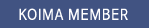 SUIL TRADING CO.,LTD. RepresentativeSuk,Soo KyungSuk,Soo KyungIndustryWholesale of Fruit and VegetablesWholesale of Fruit and VegetablesInitial Public Offering (IPO)External auditingExternal auditingBusiness scaleHigh Potential leading EnterprisesHigh Potential leading EnterprisesAddress165, Songi-ro Songpa-gu Seoul 165, Songi-ro Songpa-gu Seoul ProductsORANGES,GRAPEFRUIT,LEMON,GRAPES,KIWIFRUITS,BANNANA,PINEAPPLE,MANGO,POMEFRANATE,CHERRY,AVOCADO, Grapefruits, pineapple, mango, banana, coconut, honeydew melon, mangosteen, pomegrante, sweetie, blueberry, mandarinORANGES,GRAPEFRUIT,LEMON,GRAPES,KIWIFRUITS,BANNANA,PINEAPPLE,MANGO,POMEFRANATE,CHERRY,AVOCADO, Grapefruits, pineapple, mango, banana, coconut, honeydew melon, mangosteen, pomegrante, sweetie, blueberry, mandarinHS Code080510, 081050, 080550, 0806080510, 081050, 080550, 0806The number of employees8888Tel / Fax02-409-8967 / 02-409-859302-409-8967 / 02-409-8593Websitehttp://www.sooilltd.com http://www.sooilltd.com Key Performance Indicators
(Unit, One thousand ￦)Total AssetsTotal liabilitiesTotal CapitalNet profitSales figuresBusiness profits2020.12.312019.12.312018.12.312017.12.312016.12.31Settlement date0100M200MTotal AssetsTotal liabilitiesTotal CapitalNet profitSales figuresBusiness profits2020.12.312019.12.312018.12.312017.12.312016.12.31Settlement date0100M200MTop10 MarketsNorth America > The United States of America
Latin America > Chile
Asia > PhilippinesImport volumeFrom $50 million to $100 millionFrom $50 million to $100 millionBusiness Partners   moreUNIFRUTTI SA(PTY) LTDUNIFRUTTI SA(PTY) LTDCompanyZespri International Korea Inc.Zespri International Korea Inc.RepresentativeDa,Ni El Ro Beo Teu Ma Ti SeunDa,Ni El Ro Beo Teu Ma Ti SeunIndustryWholesale of Non-Specialized GoodsWholesale of Non-Specialized GoodsInitial Public Offering (IPO)GeneralGeneralBusiness scalesmall and medium-size enterprises(SMEs)small and medium-size enterprises(SMEs)Address12, Teheran-ro 84-gil Gangnam-gu Seoul 12, Teheran-ro 84-gil Gangnam-gu Seoul ProductsKiwifruits,Printed,Trees, shrubs and bushesKiwifruits,Printed,Trees, shrubs and bushesHS Code081050,482110,060220081050,482110,060220Tel / Fax02-547-5935 / 02-547-5935 / WebsiteKey Performance Indicators
(Unit, One thousand ￦)Total AssetsTotal liabilitiesTotal CapitalNet profitSales figuresBusiness profits2019.03.312018.03.312017.03.312016.03.31Settlement date050M100M150MTotal AssetsTotal liabilitiesTotal CapitalNet profitSales figuresBusiness profits2019.03.312018.03.312017.03.312016.03.31Settlement date050M100M150MTop10 MarketsOceania > New Zealand
Europe > Great Britain
Asia > ChinaImport volumeFrom $50 million to $100 millionFrom $50 million to $100 millionBusiness Partners   moreZHENYANTOYFACTORY. 
SUNSOLUTIONSLTD.ZHENYANTOYFACTORY. 
SUNSOLUTIONSLTD.CompanyDongwoo Nongsan Co.,Ltd.Dongwoo Nongsan Co.,Ltd.RepresentativeAn,Seon AeAn,Seon AeIndustryProcessing and Preserving of Other Fruits and VegetablesProcessing and Preserving of Other Fruits and VegetablesInitial Public Offering (IPO)External auditingExternal auditingBusiness scalesmall and medium-size enterprises(SMEs)small and medium-size enterprises(SMEs)Address14-7, Mugap-gil 124beon-gil Chowol-eup Gwangju-si Gyeonggi 14-7, Mugap-gil 124beon-gil Chowol-eup Gwangju-si Gyeonggi Productsalmonds, walnuts, Cashew nuts,Coconuts, Brazil nuts,nuts,dried fruits,snacks manufacturing,wholesale,telemarketing,PITTED PRUNES,INFUSED BLUEBERRIES,DRIED,SWEETENED BANANA CHIPS,DRIED SWEETENED CRANBERRIES,RAISINS,COFFEE PEANUTS,ORGANIC ROASTED BRAZIL NUTS,MARIANI MEXICAN MANGO,HONEY ROASTED PEANUTS,DRY ROASTED HO RUNNER WHOLE & SPLIT PEANUT,FRIED PEANUTS,GLUTINOUS RICE COATED PEANUTS,IZMIR SULTANAS,RED MACA POWDER,SACHA INCHI,ROASTED SACHA INCHI NUT,ROASTED UNSALTED SACHA INCHI,ROASTED SACHA INCHI,ROASTED SACHA INCHI NUTSalmonds, walnuts, Cashew nuts,Coconuts, Brazil nuts,nuts,dried fruits,snacks manufacturing,wholesale,telemarketing,PITTED PRUNES,INFUSED BLUEBERRIES,DRIED,SWEETENED BANANA CHIPS,DRIED SWEETENED CRANBERRIES,RAISINS,COFFEE PEANUTS,ORGANIC ROASTED BRAZIL NUTS,MARIANI MEXICAN MANGO,HONEY ROASTED PEANUTS,DRY ROASTED HO RUNNER WHOLE & SPLIT PEANUT,FRIED PEANUTS,GLUTINOUS RICE COATED PEANUTS,IZMIR SULTANAS,RED MACA POWDER,SACHA INCHI,ROASTED SACHA INCHI NUT,ROASTED UNSALTED SACHA INCHI,ROASTED SACHA INCHI,ROASTED SACHA INCHI NUTSHS Code080212,080232,080231080212,080232,080231The number of employees9494Tel / Fax031-763-4666-7 / 031-763-4660031-763-4666-7 / 031-763-4660Websitehttp://www.greennuts.com http://www.greennuts.com Key Performance Indicators
(Unit, One thousand ￦)Total AssetsTotal liabilitiesTotal CapitalNet profitSales figuresBusiness profits2020.12.312019.12.312018.12.312017.12.312016.12.31Settlement date050MTotal AssetsTotal liabilitiesTotal CapitalNet profitSales figuresBusiness profits2020.12.312019.12.312018.12.312017.12.312016.12.31Settlement date050MTop10 MarketsNorth America > The United States of America
Asia > Vietnam
Latin America > Bolivia
Asia > China
Asia > ThailandEurope > Turkey
Latin America > Peru
Asia > PhilippinesImport volumeFrom $20 million to $50 millionFrom $20 million to $50 millionBusiness Partners   moreMARIANI PACKING CO., INC. 
B-G FRUITS AND NUTS MANUFACTURING CORP. 
COFNUT INTERNATIONAL CO., LTD 
TEAAROMA, INC. 
HICKORY HARVEST FOODS MARIANI PACKING CO., INC. 
B-G FRUITS AND NUTS MANUFACTURING CORP. 
COFNUT INTERNATIONAL CO., LTD 
TEAAROMA, INC. 
HICKORY HARVEST FOODS 